Rencana Pelaksanaan Pembelajaran (RPP)Satuan Pendidikan	: SDN LatsariKelas/Semester	: I/1Mata Pelajaran	: Muatan Lokal Keagamaan IslamAlokasi Waktu	: 8 x 35 menitA. Standar Kompetensi     1. Siswa mampu menjadi Imam sholat Fardlu B. Kompetensi Dasar     1. Mempraktekkan gerakan sholatC. Indikator1. Siswa dapat menunjukkan gerakan sholat takbirotul ihrom, bersedekap, ruku’, dan i’tidal dengan baik dan benar.2. Siswa dapat mempraktekkan gerakan sholat takbirotul ihrom, bersedekap, ruku’, dan i’tidal dengan baik dan benar.3. Siswa dapat menunjukkan gerakan sholat sujud, duduk iftirosy, duduk tawarruk, dan salam dengan baik dan benar4. Siswa dapat mempraktekkan gerakan sholat sujud, duduk iftirosy, duduk tawarruk, dan salam dengan baik dan benarD. Tujuan1. Setelah guru memberikan contoh gambar, siswa dapat menunjukkan gerakan sholat takbirotul ihrom, bersedekap, ruku’, dan i’tidal dengan baik dan benar2. Setelah guru memberikan contoh gerakan, siswa dapat mempraktekkan gerakan sholat takbirotul ihrom, bersedekap, ruku’, dan i’tidal dengan baik dan benar3. Setelah guru memberikan contoh gambar, siswa dapat menunjukkan gerakan sholat sujud, duduk iftirosy, duduk tawarruk, dan salam dengan baik dan benar4. Setelah guru memberikan contoh gerakan, siswa dapat mempraktekkan gerakan sholat sujud, duduk iftirosy, duduk tawarruk, dan salam dengan baik dan benarE. Materi PembelajaranGerakan sholat takbirotul ihrom, bersedekap, ruku’, dan i’tidal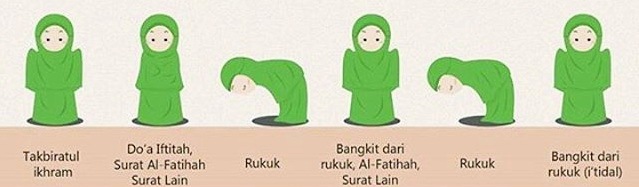 Gerakan sholat sujud, duduk iftirosy, duduk tawarruk, dan salam 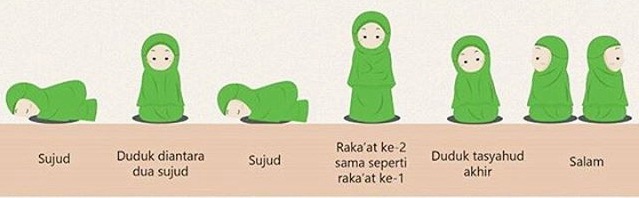 F. Metode dan Model Pembelajaran    Metode Pembelajaran:DemonstrasiTanya jawabPemberian tugasModel Pembelajaran: Direct InstructionG. Langkah-langkahPendahuluan (10 menit)Guru memberi salam dan memimpin berdoa bersamaGuru mengabsen kehadiran siswa dan mendoakan siswa yang sakit agar lekas sehatGuru bertanya kabar kepada siswa dan memotivasi siswaGuru menyampaikan inti tujuan pembelajaran hari iniGuru menyampaikan cakupan materi pelajaran hari ini.IntiGuru memberi contoh gambar gerakan sholat takbirotul ihrom, bersedekap, ruku’ dan i’tidal.Guru memberi contoh praktek gerakan sholat takbirotul ihrom, bersedekap, ruku’ dan i’tidal.Siswa menirukan contoh gerakan sholat takbirotul ihrom, bersedekap, ruku’ dan i’tidal yang dicontohkan oleh guru.Guru memberi contoh gambar gerakan sholat sujud, duduk iftirosy, duduk tawarruk dan salam .Guru memberi contoh gerakan sholat sujud, duduk iftirosy, duduk tawarruk dan salam.Siswa menirukan contoh gerakan sholat sujud, duduk iftirosy, duduk tawwaruk dan salam yang dicontohkan oleh guru.Tanya jawab gerakan sholat yang telah dicontohkan oleh guru.3. PenutupSiswa diajak bersama-sama mempraktekkan gerakan sholat takbirotul ihrom, bersedekap, ruku’ dan i’tidal.Siswa diajak bersama-sama mempraktekkan gerakan sholat sujud, duduk iftirosy, duduk tawarruk dan salam .Guru memberikan penguatan materi berupa manfaat mempraktekkan gerakan sholat takbirotul ihrom, bersedekap, ruku’, dan i’tidal agar memenuhi rukun sholat.Guru memberikan penguatan materi berupa manfaat mempraktekkan gerakan sholat sujud, duduk iftirosy, duduk tawarruk, dan salam supaya memenuhi rukun sholat .Guru memberitahu rencana kegiatan pembelajaran pada pertemuan selanjutnya.Guru memimpin membaca doa setelah belajar dan salam.H. Media dan Alat PembelajaranMedia: GambarSumber Pembelajaran: Buku tentang Tata Cara SholatBuku Paket Muatan Lokal Keagamaan IslamI. Jenis penilaian    Penilaian Aspek Keterampilan (unjuk kerja)  Mengetahui,						       Jombang, ………..…..Kepala Sekolah					       Guru Mulok Keagamaan Islam   SETYONINGSIH, S.Pd.     				          AGUS SISWOYO, S.E. NIP. 1967 0422 1987 03 2005				          NIP. -Rencana Pelaksanaan Pembelajaran (RPP)Satuan Pendidikan	: SDN LatsariKelas/Semester	: I/1Mata Pelajaran	: Muatan Lokal Keagamaan IslamAlokasi Waktu	: 4 x 35 menitA. Standar Kompetensi     1. Siswa mampu menjadi imam sholat fardlu B. Kompetensi Dasar     2. Melafalkan bacaan takbir, ruku’, i’tidal, sujud dan salamC. Indikator1. Siswa dapat melafalkan bacaan takbir, ruku’, i’tidal, sujud dan salam dengan baik dan benar.2. Siswa dapat menghafalkan bacaan takbir, ruku’, i’tidal, sujud dan salam dengan baik dan benar.D. Tujuan1. Setelah guru memberikan contoh bacaan, siswa dapat melafalkan bacaan takbir, ruku’, i’tidal, sujud dan salam dengan baik dan benar2. Setelah guru memberikan contoh bacaan, siswa dapat menghafalkan bacaan takbir, ruku’, i’tidal, sujud dan salam dengan baik dan benarE. Materi Pembelajaran     Bacaan takbir, ruku’, i’tidal, sujud dan salamBacaan takbir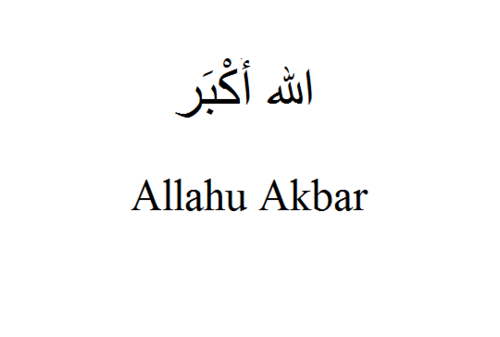 Bacaan ruku’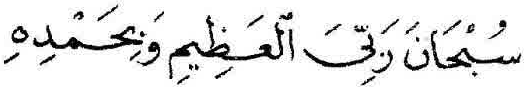 Bacaan i’tidal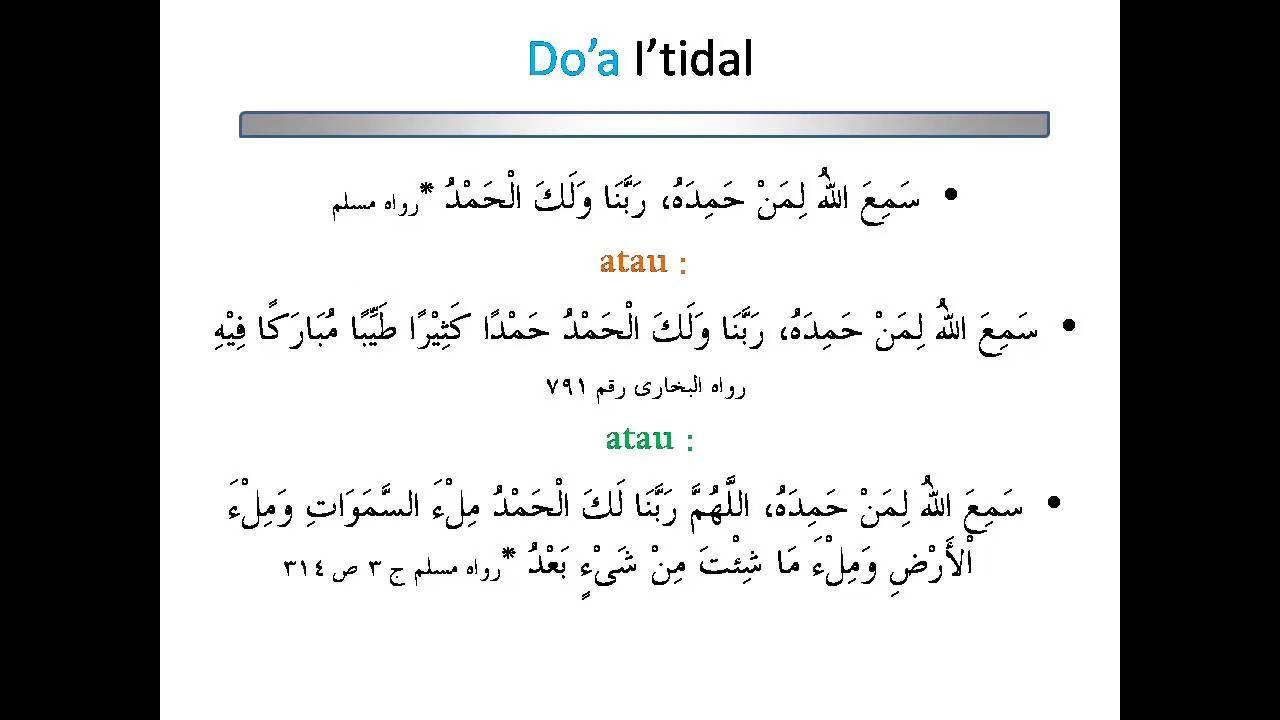 Bacaan sujud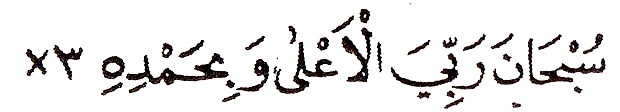 Bacaan salam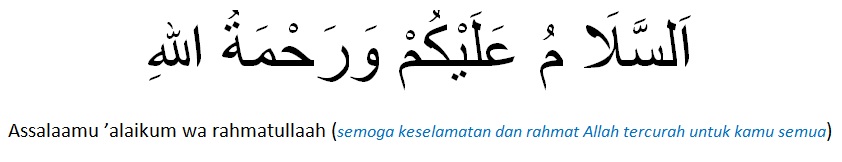 F. Metode dan Model Pembelajaran    Metode Pembelajaran:DemonstrasiTanya jawabPemberian tugasModel Pembelajaran: Direct InstructionG. Langkah-langkahPendahuluan (10 menit)Guru memberi salam dan memimpin berdoa bersamaGuru mengabsen kehadiran siswa dan mendoakan siswa yang sakit agar lekas sehatGuru bertanya kabar kepada siswa dan memotivasi siswaGuru menyampaikan inti tujuan pembelajaran hari iniGuru menyampaikan cakupan materi pelajaran hari ini.2. IntiGuru memberi contoh lafadz takbir, ruku’, i’tidal, sujud dan salam.Siswa menirukan contoh lafadz takbir, ruku’, i’tidal, sujud dan salam yang dicontohkan oleh guru.Guru menunjuk salah satu siswa pandai untuk membaca lafadz takbir, ruku’, i’tidal, sujud dan salam, kemudian diikuti oleh siswa-siswa lain di dalam kelas.Guru menulis lafadz takbir, ruku’, i’tidal, sujud dan salam di papan tulis.Siswa menulis ulang lafadz takbir, ruku’, i’tidal, sujud dan salam di buku tulisnya masing-masing. Siswa diberikan kesempatan menghafal lafadz takbir, ruku’, i’tidal, sujud dan salam.Siswa melafalkan bacaan takbir, ruku’, i’tidal, sujud dan salam satu per satu ke depan kelas.3. PenutupSiswa diajak bersama-sama melafalkan bacaan takbir, ruku’, i’tidal, sujud dan salam.Guru memberikan penguatan materi berupa manfaat mempraktekkan lafal takbir, ruku’, i’tidal, sujud dan salam dalam sholat.Guru memberitahu rencana kegiatan pembelajaran pada pertemuan selanjutnya.Guru memimpin membaca doa setelah belajar dan salam.H. Media dan Alat PembelajaranMedia: GambarSumber Pembelajaran: Buku Panduan Tata Cara SholatBuku Paket Muatan Lokal Keagamaan IslamI. Jenis penilaian    Penilaian Aspek Keterampilan (unjuk kerja)  Mengetahui,						       Jombang, ………..…..Kepala Sekolah					       Guru Mulok Keagamaan Islam   SETYONINGSIH, S.Pd.     				          AGUS SISWOYO, S.E. NIP. 1967 0422 1987 03 2005				          NIP. -Rencana Pelaksanaan Pembelajaran (RPP)Satuan Pendidikan	: SDN LatsariKelas/Semester	: I/1Mata Pelajaran	: Muatan Lokal Keagamaan IslamAlokasi Waktu	: 20 x 35 menitA. Standar Kompetensi     2.1. Siswa dapat menulis surat-surat di Juz Amma B. Kompetensi Dasar     Siswa dapat menulis huruf Hijaiyah dengan benarC. Indikator1. Siswa mengetahui cara menulis huruf hijaiyah yang sesuai dengan kaidah yang benar.2. Siswa dapat menulis huruf-huruf hijaiyah tanpa menyontoh dengan benar.3. Siswa dapat menulis huruf hijaiyah secara berurutan dengan benar tanpa melihat dari buku panduan.D. Tujuan1. Setelah guru memberikan contoh, siswa mengetahui cara menulis huruf hijaiyah yang sesuai dengan kaidah yang benar.2. Setelah siswa mampu mencontoh tulisan huruf hijaiyah dengan benar, siswa dapat menulis huruf-huruf hijaiyah tanpa menyontoh dengan benar.3. Setelah siswa dapat menulis huruf hijaiyah tanpa menyonto, siswa dapat menulis huruf hijaiyah secara berurutan dengan benar tanpa melihat dari buku panduan.E. Materi Pembelajaran     Huruf-huruf hijaiyah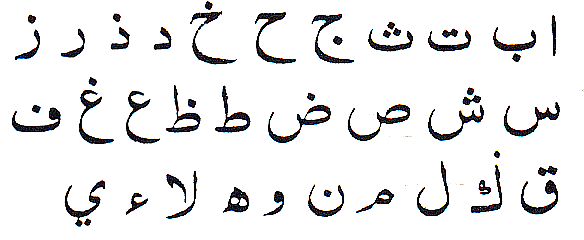 F. Metode dan Model Pembelajaran    Metode Pembelajaran:DemonstrasiTanya jawabPemberian tugasModel Pembelajaran: Picture and pictureG. Langkah-langkahPendahuluan (10 menit)Guru memberi salam dan memimpin berdoa bersamaGuru mengabsen kehadiran siswa dan mendoakan siswa yang sakit agar lekas sehatGuru bertanya kabar kepada siswa dan memotivasi siswaGuru menyampaikan inti tujuan pembelajaran hari iniGuru menyampaikan cakupan materi pelajaran hari ini.2. IntiGuru menampilkan gambar huruf-huruf hijaiyah dengan hiasan yang menarik.Guru menyebutkan nama-nama huruf hijaiyah yang tertera di dalam gambar secara berurutan sedangkan siswa menyimak ucapan guru.Guru menyebutkan nama-nama huruf hijaiyah yang tertera di dalam gambar dan siswa diminta menirukan nama-nama huruf tersebut sebanyak tiga kali pengulangan.Guru menunjuk salah satu siswa pandai untuk menyebut nama-nama huruf hijaiyah dan diikuti oleh seluruh siswa di dalam kelas.Guru membagikan buku tugas untuk menebali huruf-huruf hijaiyah dengan menggunakan spidol warna-warni.Ketika siswa mengerjakan tugas menebali huruf hijaiyah, guru memanggil siswa satu per satu untuk melafalkan nama-nama huruf hijaiyah.Setelah semua siswa mampu menyebutkan nama-nama huruf hijaiyah dengan benar, siswa diberikan tugas menulis huruf hijaiyah di buku tulis dengan tanpa menyontoh dari buku panduan.3. PenutupSiswa diajak bersama-sama melafalkan nama-nama huruf hijaiyah secara berurutan.Guru memberikan penguatan materi berupa manfaat mempelajari huruf-huruf hijaiyah agar dapat membaca Al-Quran dengan baik dan benar.Guru memberitahu rencana kegiatan pembelajaran pada pertemuan selanjutnya.Guru memimpin membaca doa setelah belajar dan salam.H. Media dan Alat PembelajaranMedia: GambarSumber Pembelajaran: Alat Peraga At-Tartil Jilid 1Buku Paket Muatan Lokal Keagamaan IslamI. Jenis penilaian    Penilaian Aspek Keterampilan (unjuk kerja)  Mengetahui,						       Jombang, ………..…..Kepala Sekolah					       Guru Mulok Keagamaan Islam   SETYONINGSIH, S.Pd.     				          AGUS SISWOYO, S.E. NIP. 1967 0422 1987 03 2005				          NIP. -Rencana Pelaksanaan Pembelajaran (RPP)Satuan Pendidikan	 : SDN LatsariKelas/Semester	 : I/1Mata pelajaran	 	 : Muatan Lokal Keagamaan IslamAlokasi waktu		 : 4 x 35 menitA. Standar Kompetensi    2.2 Siswa dapat membaca surat-surat dalam Al-Quran Juz Amma secara tartil dan qiroah.B. Kompetensi DasarSiswa dapat membaca Al-Quran surat Al-Fatihah dengan benarC. IndikatorSiswa dapat membaca Al-Quran surat Al-Fatihah dengan baik dan benarD. TujuanSetelah diperdengarkan bacaan Al-Quran surat Al-Fatihah siswa mampu membaca dengan baik dan benarE. Materi Pembelajaran    Al-Quran surat Al-Fatihah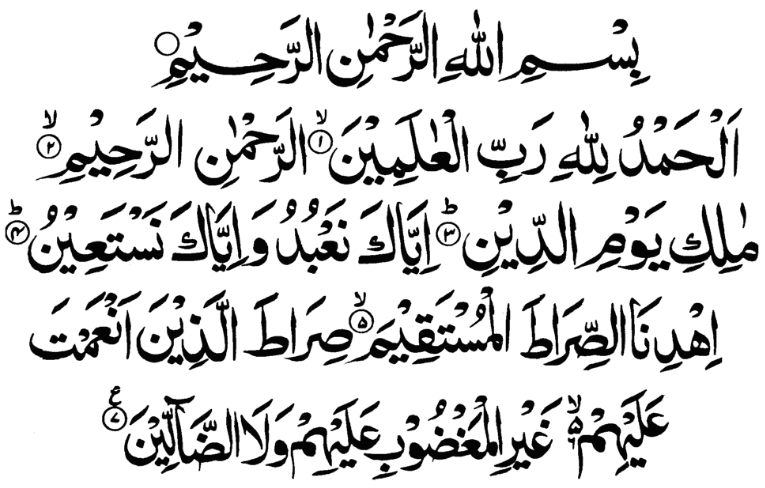 F. Metode dan Model pembelajaran    Metode pembelajaran:DemonstrasiTanya jawabPemberian tugasModel Pembelajaran: Direct InstructionPicture and PictureG. Langkah-langkah Pendahuluan (10 menit)Salam dan berdoa sebelum belajarGuru memeriksa daftar hadir siswaGuru bertanya kabar siswa dan memotivasi siswaGuru menyampaikan inti tujuan pembelajaran hari iniGuru menyampaikan cakupan materi2. IntiGuru menunjukkan gambar menarik yang terdapat tulisan ayat-ayat Al-Quran surat Al-FatihahPenyajian materi selama 5 menit  dengan cara guru membacakan potongan ayat dan siswa menirukan bersama-samaGuru membentuk kelompok yang terdiri dari 4-6 siswaSiswa berkolompok diajak menempelkan gambar ayat di papan tulisTanya jawab bacaan Al-Quran surat Al-Fatihah dengan cara menyambung ayat3. PenutupSiswa diajak menyimpulkan potongan gambar-gambar ayat Al-Quran surat Al -FatihahGuru memberikan penguatan materi penggunan Al-Quran surat Al-Fatihah dalam bacaan sholat dan doa sehari-hariGuru memberitahu kegiatan pembelajaran berikutnyaDoa setelah belajar dan salamH. Media dan Alat Pembelajaran     Media : Gambar     Sumber pembelajaran :      1. Al-Quran Juz Amma     2. Buku Paket Muatan Lokal Keagamaan IslamI. Jenis Penilaian    Penilaian Aspek Keterampilan (unjuk kerja)  Mengetahui,						       Jombang, ………..…..Kepala Sekolah					       Guru Mulok Keagamaan Islam   SETYONINGSIH, S.Pd.     				          AGUS SISWOYO, S.E. NIP. 1967 0422 1987 03 2005				          NIP. -Rencana Pelaksanaan Pembelajaran (RPP)Satuan Pendidikan	 : SDN LatsariKelas/Semester	 : I/1Mata pelajaran	 	 : Muatan Lokal Keagamaan IslamAlokasi waktu		 : 4 x 35 menitA. Standar Kompetensi    2.2 Siswa dapat membaca surat-surat dalam Al-Quran Juz Amma secara tartil dan qiroah.B. Kompetensi DasarSiswa dapat membaca Al-Quran surat An-Naas dengan benarC. Indikator     1. Siswa dapat membaca Al-Quran surat An-Naas dengan baik dan benarD. Tujuan     1. Setelah diperdengarkan bacaan Al-Quran surat An-Naas siswa mampu membaca dengan         baik dan benarE. Materi Pembelajaran    Al-Quran surat An-Naas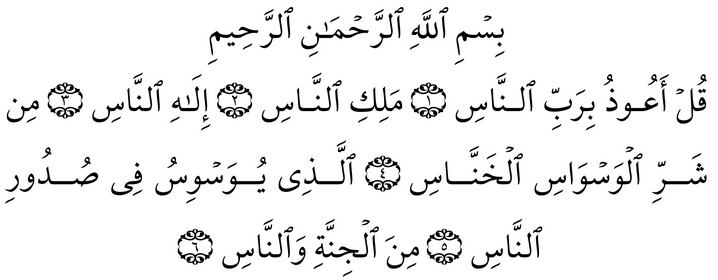 F. Metode dan Model pembelajaran    Metode pembelajaran:DemonstrasiTanya jawabPemberian tugasModel Pembelajaran: Direct InstructionPicture and PictureG. Langkah-langkah 1. Pendahuluan (10 menit)Salam dan berdoa sebelum belajarGuru memeriksa daftar hadir siswaGuru bertanya kabar siswa dan memotivasi siswaGuru menyampaikan inti tujuan pembelajaran hari iniGuru menyampaikan cakupan materi2. IntiGuru menunjukkan gambar menarik yang terdapat tulisan ayat-ayat Al-Quran surat An-NaasPenyajian materi selama 5 menit dengan cara guru membacakan potongan ayat dan siswa menirukan bersama-samaGuru membentuk kelompok yang terdiri dari 4-6 siswaSiswa berkolompok diajak menempelkan gambar ayat di papan tulisTanya jawab bacaan Al-Quran surat An-Naas dengan cara menyambung ayat3. PenutupSiswa diajak menyimpulkan potongan gambar-gambar ayat Al-Quran surat An-NaasGuru memberikan penguatan materi penggunan Al-Quran surat An-Naas dalam bacaan sholat dan doa sehari-hariGuru memberitahu kegiatan pembelajaran berikutnyaDoa setelah belajar dan salamH. Media dan Alat Pembelajaran     Media: Gambar     Sumber pembelajaran:      1. Al-Quran Juz Amma     2. Buku Paket Muatan Lokal Keagamaan IslamI. Jenis Penilaian    Penilaian Aspek Keterampilan (unjuk kerja)  Mengetahui,						       Jombang, ………..…..Kepala Sekolah					       Guru Mulok Keagamaan Islam   SETYONINGSIH, S.Pd.     				          AGUS SISWOYO, S.E. NIP. 1967 0422 1987 03 2005				          NIP. -Rencana Pelaksanaan Pembelajaran (RPP)Satuan Pendidikan		: SDN LatsariKelas/Semester		: I / 1Mata Pelajaran		: Muatan Lokal Keagamaan IslamAlokasiWaktu			: 4 x 35 MenitStandar Kompetensi2.2 Siswa dapat membaca surat-surat Al-Quran di Juz Amma secara tartil dan qiroahKompetensi Dasar3. Siswa dapat membaca surat Al-Falaq dengan benarIndikatorSiswa dapat membaca surat Al-Falaq dengan baik dan benarTujuanSetelah diperdengarkan surat Al-Falaq siswa dapat membaca surat Al-Falaq dengan baik dan benar.Materi PembelajaranAl-Quran Surat Al-Falaq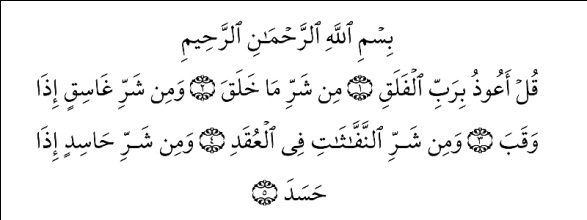 Metode PembelajaranDemonstrasi dan tanya jawabLangkah PembelajaranKegiatan pendahuluanGuru memberikan salamGuru memimpin siswa berdoa bersamaGuru menanyakan kabar dan memeriksa absensi siswa di kelas.Menyampaikan inti tujuan pembelajaranKegiatan IntiSiswa mendengarkan bacaan surat Al-Falaq dari guru Siswa menirukan bacaan surat Al-Falaq dari guru per kataSiswa menirukan bacaan surat Al-Falaq dari guru per ayatSiswa membaca surat Al-Falaq bersama guruSiswa membaca surat Al-Falaq satu per satu di hadapan guruGuru menilai kemampuan siswa dalam membaca surat Al-FalaqKegiatanPenutupGuru bersama siswa menyimpulkan materi pembelajaran hari iniGuru memotivasi siswa dengan memberi penguatan materi berupa penggunaan Al-Quran Surat Al-Falaq dalam sholat.Guru memimpin doa bersama dan memberikan salam penutup.Media Dan Alat PembelajaranPapan tulis dan Al-Quran surat Al-FalaqSumber BelajarAl-Qur’an Juz AmmaBuku Paket Muatan Lokal Keagamaan IslamPenilaianTeknik Unjuk kerja  Mengetahui,						       Jombang, ………..…..Kepala Sekolah					       Guru Mulok Keagamaan Islam   SETYONINGSIH, S.Pd.     				          AGUS SISWOYO, S.E. NIP. 1967 0422 1987 03 2005				          NIP. -Rencana Pelaksanaan Pembelajaran (RPP)Satuan Pendidikan	: SDN LatsariKelas/Semester	: I/1Mata Pelajaran	: Muatan Lokal Keagamaan IslamAlokasi Waktu	: 4 x 35 menitA. Standard Kompetensi     2.2 Siswa mampu membaca surat– surat pendek di dalam Al-Quran Juz Amma baik secara tartil maupun qiroahB. Kompetensi Dasar     4. Siswa mampu membaca QS. Al-Ikhlas dengan benarC. Indikator     1. Siswa mampu membaca QS. Al-Ikhlas dengan benarD. TujuanSetelah menirukan bacaan QS. Al-Ikhlas dari guru, siswa dapat membaca QS. Al-Ikhlas dengan benar dan lancar.Melalui penugasan, siswa dapat membaca QS. Al-Ikhlas dengan benar dan lancar.E. Materi Pembelajaran    Al-Quran Juz 30 Surat Al-Ikhlas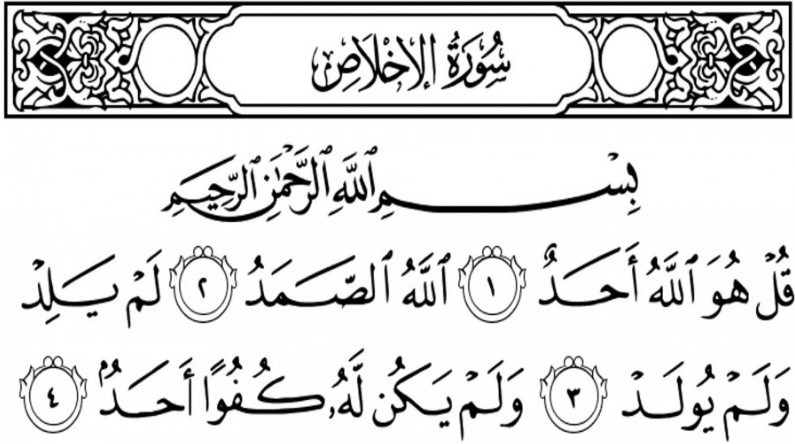 F. Metode dan Model Pembelajaran    Metode Pembelajaran:DemonstrasiTanya jawabPemberiantugasModel Pembelajaran:Picture and pictureG. Langkah-langkahPendahuluan (10 menit)Guru memberi salam dan memimpin berdoa sebelum belajarGuru mengabsen siswaGuru bertanya kabar siswa dan memotivasi siswa untuk lebih aktif belajarGuru menyampaikan inti tujuan pembelajaranGuru menyampaikan cakupan materi.IntiGuru menunjukkan gambar menarik yang ada tulisan ayat-ayat dalam Al-Quran Surat Al-IkhlasPenyajian materi selama 5 menit dengan cara guru membacakan potongan ayat dan siswa menirukan bersama-sama.Guru membentuk kelompok yang terdiri dari 4 siswa per kelompokSiswa berkelompok diajak membaca Al-Quran Surat Al-Ikhlas secara bersama-sama maupun kelompok.Siswa diberikan kesempatan membaca ayat-ayat dalam Al-Quran Surat Al-IkhlasGuru melakukan tanya jawab bacaan Al-Quran Surat Al-IkhlasPenutupSiswa diajak menyimpulkan potongan gambar-gambar bertuliskan ayat-ayat dalam Al-Quran Surat Al-IkhlasGuru memberikan penguatan materi pengajaran yaitu manfaat mempelajari Al-Quran Surat Al-Ikhlas untuk digunakan dalam bacaan sholat fardhuGuru memberitahu rencana kegiatan pembelajaran selanjutnyaGuru memimpin doa setelah belajar dan memberi salamH. Media dan Alat Pembelajaran     Media: Gambar     Sumber Pembelajaran:     Al-Quran Juz Amma     Buku Paket Muatan Lokal Keagamaan IslamI. Jenis penilaian       Penilaian unjuk kerja  Mengetahui,						       Jombang, ………..…..Kepala Sekolah					       Guru Mulok Keagamaan Islam   SETYONINGSIH, S.Pd.     				          AGUS SISWOYO, S.E. NIP. 1967 0422 1987 03 2005				          NIP. -Rencana Pelaksanaan Pembelajaran (RPP)Satuan Pendidikan	: SDN LatsariKelas/Semester	: I/1Mata  Pelajaran	: Muatan Lokal Keagamaan IslamAlokasiWaktu		: 4 x 35 MenitStandar Kompetensi	4.1  Menghafal surah pendek pilihan dalam juz ammaB.  Komponen Dasar Menghafal surat Al-Fatihah dengan  lancarC. Indikator Siswa menghafal surat Al-Fatihah dengan lancar dan benarD. Tujuan Pembelajaran Setelah diperdengarkan bacaan Al-Quran Surat Al-Fatihah, siswa mampu membaca Al-Quran Surat Al-Fatihah dengan baik dan benarSiswa mampu menghafal surat Al-Fatihah dengan baik dan benarE. Materi Pembelajaran      Al-Qur’an Surat Al-FatihahF. Metode dan Model Pembelajaran    Metode Pembelajaran: Demonstrasi    Model Pembelajaran: Direct InstructionG. Langkah-langkahPendahuluanGuru memberi salam dan memimpin doa sebelum belajarGuru mengabsen siswa dan mendoakan siswa yang sakit agar lekas sehat kembaliGuru bertanya kabar siswa dan memotivasi siswa agar lebih rajin belajarGuru menyampaikan cakupan materi pelajaran hari ini.Kegiatan IntiGuru membaca Al-Quran Surat Al-Fatihah dan siswa menyimak tanpa menirukan.Guru membacakan potongan ayat-ayat dalam Al-Quran Surat Al-Fatihah dan siswa menirukan bersama-sama.Guru menunjuk salah satu siswa pandai untuk memimpin membaca Al-Quran Surat Al-Fatihah dan ditirukan oleh siswa-siswa lain di dalam kelas.Guru membentuk kelompok yang terdiri dari empat siswa per kelompok.Siswa berkelompok diajak menempelkan gambar potongan ayat-ayat di dalam Al-Quran Surat Al-Fatihah ke papan tulis.Siswa diberikan kesempatan menghafalkan Al-Quran Surat Al-Fatihah secara berkelompok.Siswa diberikan kesempatan untuk menghafalkan Al-Quran Surat Al-Fatihah satu per satu dihadapan guru.    3. PenutupSiswa diajak menghafal bersama-sama Al-Quran Surat Al-FatihahGuru memberikan penguatan materi berupa keharusan menghafal bacaan Al-Quran Surat Al-Fatihah dalam melaksanakan sholat.Guru memberitahu kegiatan pembelajaran selanjutnya.Guru memimpin doa setelah belajar dan memberikan salam.  H. Media dan Alat PembelajaranMedia Pembelajaran	: Lembar bacaan surat Al- FalaqSumber Pembelajaran	: Juz AmmaBuku Paket Muatan Lokal Keagamaan Islam   I. Jenis Penilaian       Penilaian unjuk kerja  Mengetahui,						       Jombang, ………..…..Kepala Sekolah					       Guru Mulok Keagamaan Islam   SETYONINGSIH, S.Pd.     				          AGUS SISWOYO, S.E. NIP. 1967 0422 1987 03 2005				          NIP. -Rencana Pelaksanaan Pembelajaran (RPP)Satuan Pendidikan	: SDN LatsariKelas/Semester	: I/1Mata  Pelajaran	: Muatan Lokal Keagamaan IslamAlokasiWaktu		: 4 x 35 MenitStandar Kompetensi	4.1  Menghafal surah pendek pilihan dalam juz ammaB.  Komponen Dasar Menghafal surat An-Naas dengan  lancarC. Indikator 1. Siswa menghafal surat An-Naas dengan lancar dan benarD. Tujuan Pembelajaran Setelah diperdengarkan bacaan Al-Quran Surat An-Naas, siswa mampu membaca Al-Quran Surat An-Naas dengan baik dan benarSiswa mampu menghafal Al-Quran surat An-Naas dengan baik dan benarE. Materi Pembelajaran      Al-Qur’an Surat An-NaasF. Metode dan Model Pembelajaran    Metode Pembelajaran: Demonstrasi    Model Pembelajaran: Direct InstructionG. Langkah-langkahPendahuluanGuru memberi salam dan memimpin doa sebelum belajarGuru mengabsen siswa dan mendoakan siswa yang sakit agar lekas sehat kembaliGuru bertanya kabar siswa dan memotivasi siswa agar lebih rajin belajarGuru menyampaikan cakupan materi pelajaran hari ini.  2.  Kegiatan IntiGuru membaca Al-Quran Surat An-Naas dan siswa menyimak tanpa menirukan.Guru membacakan potongan ayat-ayat dalam Al-Quran Surat An-Naas dan siswa menirukan bersama-sama.Guru menunjuk salah satu siswa pandai untuk memimpin membaca Al-Quran Surat An-Naas dan ditirukan oleh siswa-siswa lain di dalam kelas.Guru membentuk kelompok yang terdiri dari empat siswa per kelompok.Siswa berkelompok diajak menempelkan gambar potongan ayat-ayat di dalam Al-Quran Surat An-Naas ke papan tulis.Siswa diberikan kesempatan menghafalkan Al-Quran Surat An-Naas secara berkelompok.Siswa diberikan kesempatan untuk menghafalkan Al-Quran Surat An-Naas satu per satu dihadapan guru.    3. PenutupSiswa diajak menghafal bersama-sama Al-Quran Surat An-NaasGuru memberikan penguatan materi berupa keharusan menghafal bacaan Al-Quran Surat An-Naas dalam melaksanakan sholat.Guru memberitahu kegiatan pembelajaran selanjutnya.Guru memimpin doa setelah belajar dan memberikan salam.  H. Media dan Alat PembelajaranMedia Pembelajaran	: Lembar bacaan surat Al- FalaqSumber Pembelajaran	: Juz AmmaBuku Paket Muatan Lokal Keagamaan Islam   I. Jenis Penilaian       Penilaian unjuk kerja  Mengetahui,						       Jombang, ………..…..Kepala Sekolah					       Guru Mulok Keagamaan Islam   SETYONINGSIH, S.Pd.     				          AGUS SISWOYO, S.E. NIP. 1967 0422 1987 03 2005				          NIP. -Rencana Pelaksanaan Pembelajaran (RPP)Satuan Pendidikan	: SDN LatsariKelas/Semester	: I/1Mata Pelajaran	: Muatan Lokal Keagamaan IslamAlokasi Waktu	: 4 x 35 menitStandart Kompetensi4.2 Siswa mampu menghafal doa-doa dalam kegiatan sehari-hariKompetensi DasarSiswa mampu menghafal doa sebelum tidur dengan benar dan lancarIndikatorSiswa mampu membaca doa sebelum tidur dengan benarSiswa mampu mengahafal doa sebelum tidur dengan benar dan lancarTujuanSetelah diperdengarkan bacaan doa sebelum tidur, siswa dapat membaca doa sebelum tidur dengan lancarMelalui penugasan, siswa dapat menghafal doa sebelum tidur dengan benar dan lancarMateri PembelajaranDoa sebelum tidur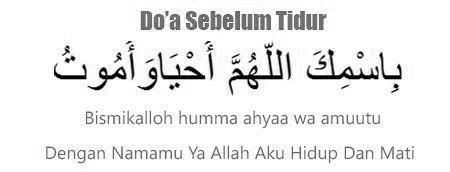 Metode dan Model PembelajaranMetode PembelajaranDemostrasiTanya JawabPemberian TugasModel Pembelajaran: DemonstrationLangkah-LangkahPendahuluanGuru memberi SalamGuru memimpir berdoa sebelum belajarGuru menanyakan kabar siswa dan memeriksa kehadiran siswaGuru memotivasi siswa agar lebih giat belajarGuru menyampaikan inti tujuan pembelajaran hari iniIntiGuru menuliskan lafadz doa sebelum tidur di papan tulis dan diikuti oleh siswaGuru memberi contoh cara membaca doa sebelum tidur sebanyak tiga kaliSiswa menirukan bacaan doa sebelum tidur yang telah dicontohkan oleh guru secara bersama-sama dengan lafadz yang benarGuru membentuk kelompok yang terdiri dari 4 siswa per kelompokGuru menyuruh tiap kelompok untuk membacakan doa sebelum tidur secara bersama-sama dan kelompok lain mendengarkanGuru memberi kesempatan siswa untuk menghafal doa sebelum tidurGuru menyuruh siswa untuk menghafal maju secara individu di depan kelasTanya jawab bacaan doa sebelum tidur PenutupGuru bersama siswa menyimpulkan pembelajaran hari iniGuru memberi penguatan materi dengan cara mengajak siswa mempraktekkan doa sebelum tidur dalam kehidupan sehari-hariGuru memberikan tugas rumah untuk mempelajari kembali materi hari iniSalam penutupMedia dan alat pembelajaranMedia: Papan tulisSumber pembelajaran: Buku kumpulan doa sehari-hariBuku Paket Muatan Lokal Keagamaan IslamJenis PenilaianPenilaian Unjuk Kerja            Mengetahui,					        Jombang, ………..…..          Kepala Sekolah					       Guru Mulok Keagamaan Islam   SETYONINGSIH, S.Pd.     				          AGUS SISWOYO, S.E. NIP. 1967 0422 1987 03 2005				          NIP. -Rencana Pelaksanaan Pembelajaran (RPP)Namasekolah		: SDN LatsariMata Pelajaran	: Muatan Lokal Keagamaan IslamKelas/Semester	: I/1AlokasiWaktu		: 4 x 35 menitA. Standar Kompetensi4.2 Menghafal doa-doa dalam kegiatan sehari-hari B. Kompetensi Dasar	2. Menghafal doa bangun tidur dengan lancarC.  Indikator1. Siswa dapat menghafal doa bangun tidur dengan benar dan lancar.D. Tujuan PembelajaranSiswa dapat mengatahui bunyi doa bangun tidur dengan benar dan lancar.Siswa dapat menghafal doa bangun tidur dengan benar dan lancar.Siswa dapat menerapkan doa bangun tidur dalam kehidupan sehari-hariD. Materi AjarDoa bangun tidur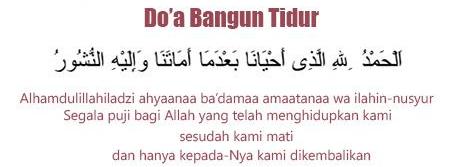  E. Metode dan Model PembelajaranMetode PembelajaranCeramah interaktifModeling Model Pembelajaran: DemonstrationF. Kegiatan PembelajaranKegiatan AwalGuru membaca salam, menanyakan kabar siswa, memeriksa kehadiran siswa dan mendoakan siswa yang tidak masuk/sakitGuru memimpin doa bersama siswa.Menjelaskan tujuan mempelajari materi dan kompetensi yang akan dicapai hari ini.Kegiatan IntiGuru menunjukkan kepada siswa dengan menulis di papan tulis lafadz doa bangun tidurSiswa memperhatikan dan menulis dibukunya tentang doa bangun tidurGuru memberi contoh bunyi doa bangun tidur dan manfaat membaca doa bangun tidurGuru dan murid membaca bersama-sama doa bangun tidur dengan cara diulang-ulangSetelah siswa memahami doa bangun tidur dengan baik, siswa diminta membaca secara berkelompok dan guru mendengarkan.Guru menunjuk beberapa siswa untuk membacakan doa bangun tidur di depan kelas.Siswa yang langsung bisa hafal doa tersebut, guru memberikan pengharhaan berupa pujian kepada siswa.Setelah itu siswa kembali membacakan doa tidur secara bersama-sama. 3. Kegiatan AkhirGuru meminta untuk mengamalkan doa bangun tidur dalam kegiatan sehari-hariGuru menjelaskan rencana pembelajaran untuk pekan depan.Guru memimpin doa bersama dan memberi salam.G. Media dan Alat Pembelajaran     Media Pembelajaran: Buku doa sehari–hariF. Sumber BelajarBuku doa sehari – hariBuku Paket Muatan Lokal Keagamaan IslamH. Penilaian     Penilaian Unjuk Kerja            Mengetahui,					        Jombang, ………..…..          Kepala Sekolah					       Guru Mulok Keagamaan Islam   SETYONINGSIH, S.Pd.     				          AGUS SISWOYO, S.E. NIP. 1967 0422 1987 03 2005				          NIP. -NoNama siswaAspek yang DinilaiAspek yang DinilaiAspek yang DinilaiSkorNoNama siswaGerakan(0-40)Berurutan(0-30)Ketertiban(0-30)Skor1Ahmad Tri Prasetio Utama2Davin Setiya Revano Putra3Davinza Akbar Julion4Falen Meilia Siswoyo5Fauza Rafa IsmailNoNama siswaAspek yang DinilaiAspek yang DinilaiAspek yang DinilaiSkorNoNama siswaFashohah(0-30)Kelengkapan Lafadz(0-40)Kelancaran(0-30)Skor1Ahmad Tri Prasetio Utama2Davin Setiya Revano Putra3Davinza Akbar Julion4Falen Meilia Siswoyo5Fauza Rafa IsmailNoNama siswaAspek yang DinilaiAspek yang DinilaiAspek yang DinilaiSkorNoNama siswaKerapian(0-30)Kelengkapan (0-40)Tata Cara(0-30)Skor1Ahmad Tri Prasetio Utama2Davin Setiya Revano Putra3Davinza Akbar Julion4Falen Meilia Siswoyo5Fauza Rafa IsmailNoNama siswaAspek yang DinilaiAspek yang DinilaiAspek yang DinilaiSkorNoNama siswaFashohah(0-40)Tajwid(0-30)Kelancaran(0-30)Skor1Ahmad Tri Prasetio Utama2Davin Setiya Revano Putra3Davinza Akbar Julion4Falen Meilia Siswoyo5Fauza Rafa IsmailNoNama siswaAspek yang DinilaiAspek yang DinilaiAspek yang DinilaiSkorNoNama siswaFashohah(0-40)Tajwid(0-30)Kelancaran(0-30)Skor1Ahmad Tri Prasetio Utama2Davin Setiya Revano Putra3Davinza Akbar Julion4Falen Meilia Siswoyo5Fauza Rafa IsmailNoNama siswaAspek yang DinilaiAspek yang DinilaiAspek yang DinilaiSkorNoNama siswaFashohah(0-40)Tajwid(0-30)Kelancaran(0-30)Skor1Ahmad Tri Prasetio Utama2Davin Setiya Revano Putra3Davinza Akbar Julion4Falen Meilia Siswoyo5Fauza Rafa IsmailNoNama siswaAspek yang DinilaiAspek yang DinilaiAspek yang DinilaiSkorNoNama siswaFashohah(0-40)Tajwid(0-30)Kelancaran(0-30)Skor1Ahmad Tri Prasetio Utama2Davin Setiya Revano Putra3Davinza Akbar Julion4Falen Meilia Siswoyo5Fauza Rafa IsmailNoNama siswaAspek yang DinilaiAspek yang DinilaiAspek yang DinilaiSkorNoNama siswaFashohah(0-40)Tajwid(0-30)Kelancaran(0-30)Skor1Ahmad Tri Prasetio Utama2Davin Setiya Revano Putra3Davinza Akbar Julion4Falen Meilia Siswoyo5Fauza Rafa IsmailNoNama siswaAspek yang DinilaiAspek yang DinilaiAspek yang DinilaiSkorNoNama siswaFashohah(0-40)Tajwid(0-30)Kelancaran(0-30)Skor1Ahmad Tri Prasetio Utama2Davin Setiya Revano Putra3Davinza Akbar Julion4Falen Meilia Siswoyo5Fauza Rafa IsmailNoNama siswaAspek yang DinilaiAspek yang DinilaiAspek yang DinilaiSkorNoNama siswaFashohah(0-40)Kelengkapan(0-30)Kelancaran(0-30)Skor1Ahmad Tri Prasetio Utama2Davin Setiya Revano Putra3Davinza Akbar Julion4Falen Meilia Siswoyo5Fauza Rafa IsmailNoNama siswaAspek yang DinilaiAspek yang DinilaiAspek yang DinilaiSkorNoNama siswaFashohah(0-40)Kelengkapan(0-30)Kelancaran(0-30)Skor1Ahmad Tri Prasetio Utama2Davin Setiya Revano Putra3Davinza Akbar Julion4Falen Meilia Siswoyo5Fauza Rafa Ismail